VISION One Year from Now: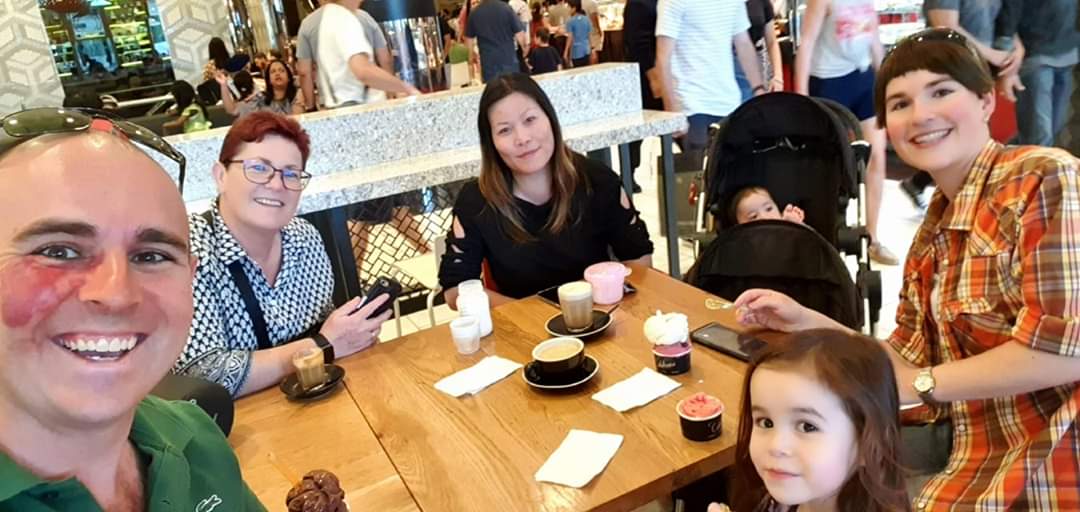 Edward Zia is to be a Global Influencer when it comes to Creating Master Persuaders & Influencers.He is surrounded by a wonderful community of people who support, love and drive each other across Earth. There is a clear sense of Strength, Helping Each Other, Action, Transparency, Fun, Intelligence and Winning.  Success requires producing great content, speaking to lots of top people daily and delivering value!Key Areas to WATCH OUT for:Cashflow is king and only work with people who pay and respect themselves and others. Avoid energy vampires.Don’t get side-tracked.Stay POSITIVE and BE SMART!The Game Plan:Lead as a LinkedIn Influencer with light support from Instagram and Facebook. Speak to Leads with high quality messaging and calls. Invite people to Webinars, drive my Meetups, the Vault and offer Discovery Sessions.Sign up 1 x New Client Each Day and make a MASSIVE impact!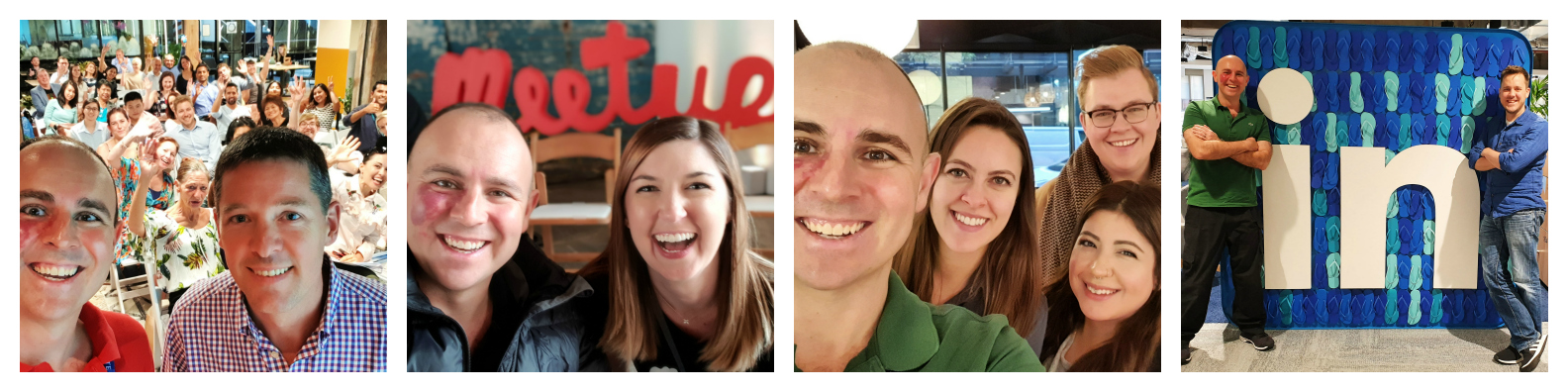 Urgent (within 30 days): 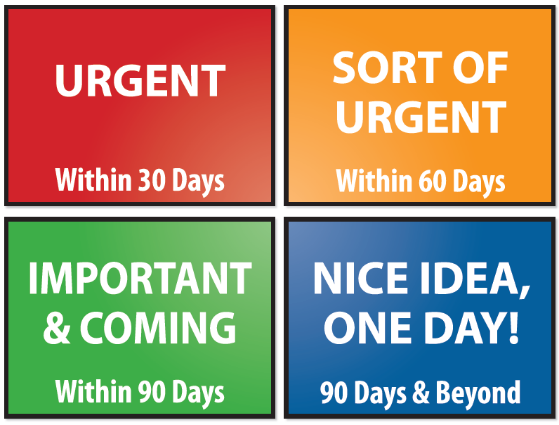 Build strength and work out. Great Content & Work LinkedIn Hard.Fill Webinars with 100+ people per time. Important (within 60 days): Drive heavy workshops & Online Sales.Coming (within 90 days): Build your following & residual. Future Tech:Heavy 3 Day Workshop (or not).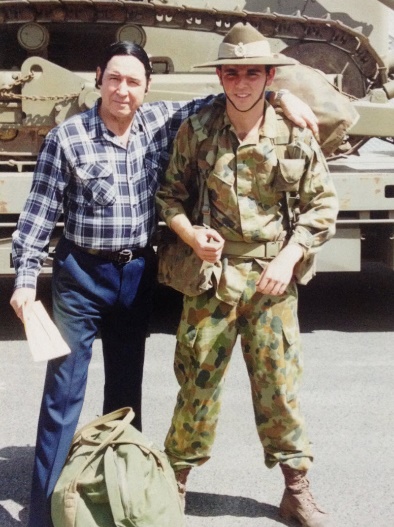 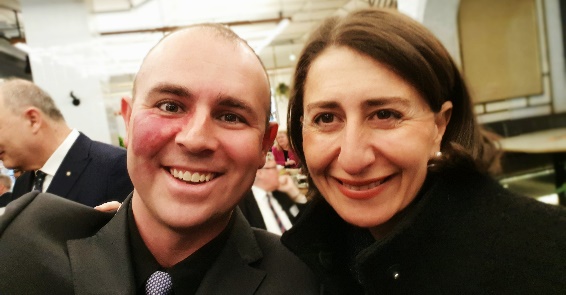 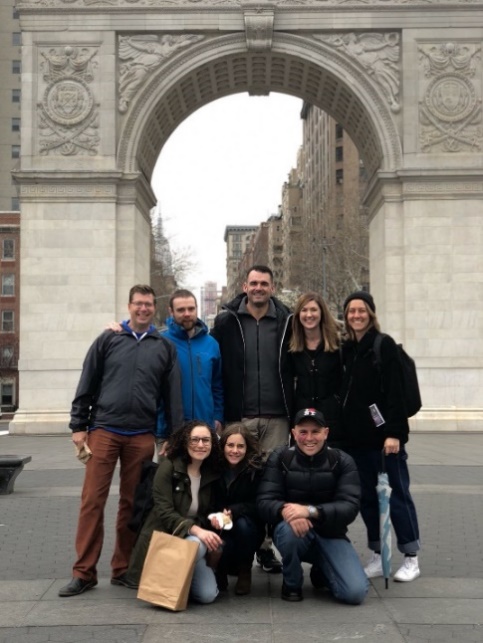 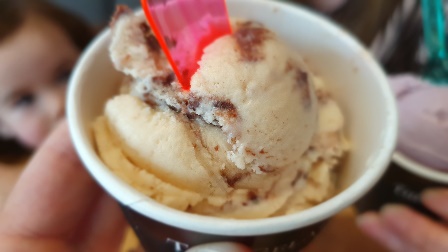 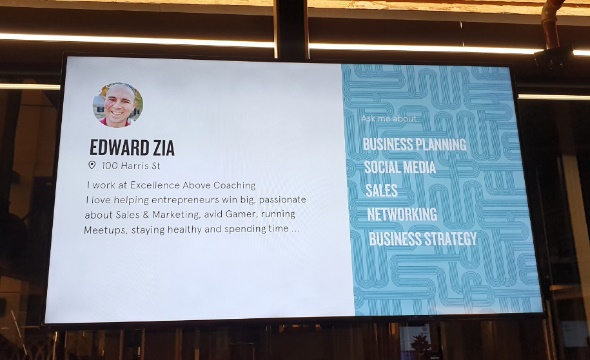 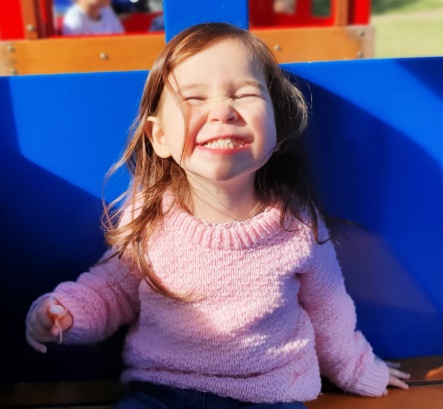 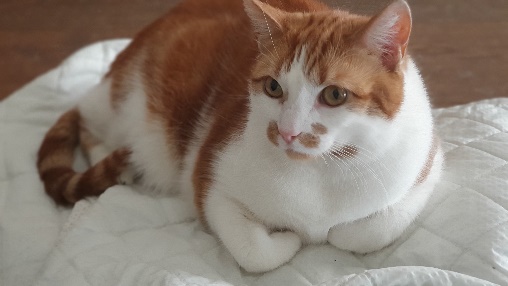 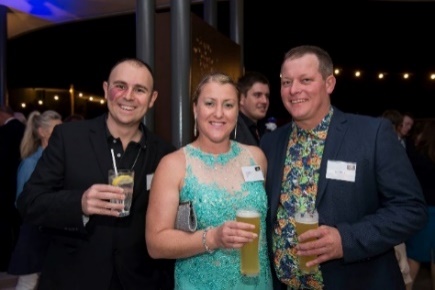 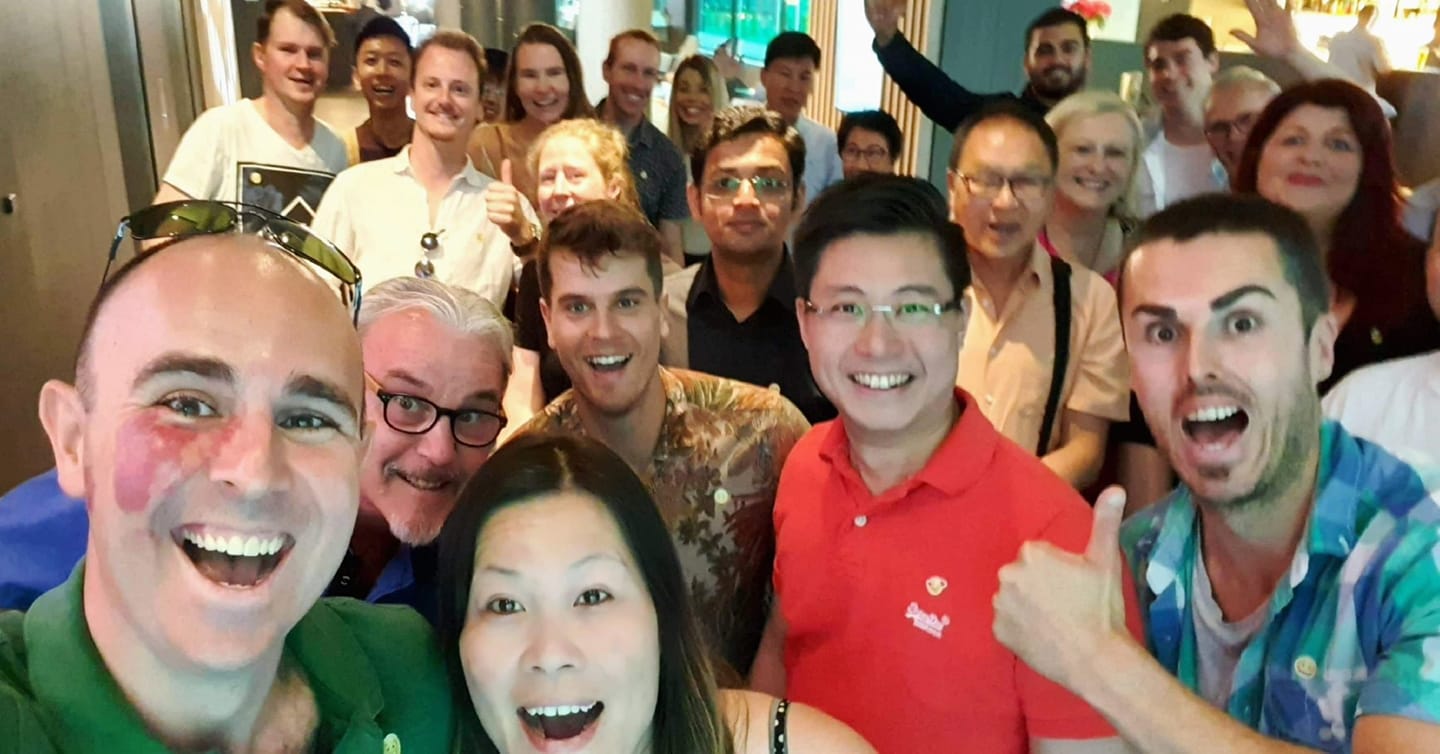 Daily:5 x Phone Calls5 - 10 x Social Media Posts100+ x Respond to ALL MESSAGES5 x Prayer / “In the zone”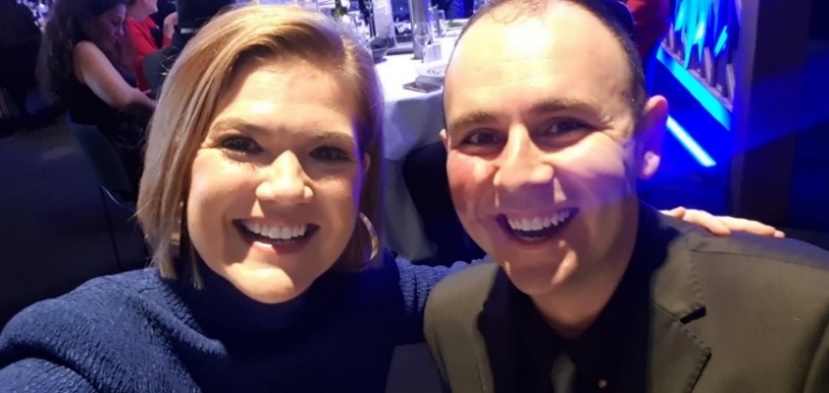 Weekly:1 x Personal Database Email1 x Meetup Email1 x Live Webinar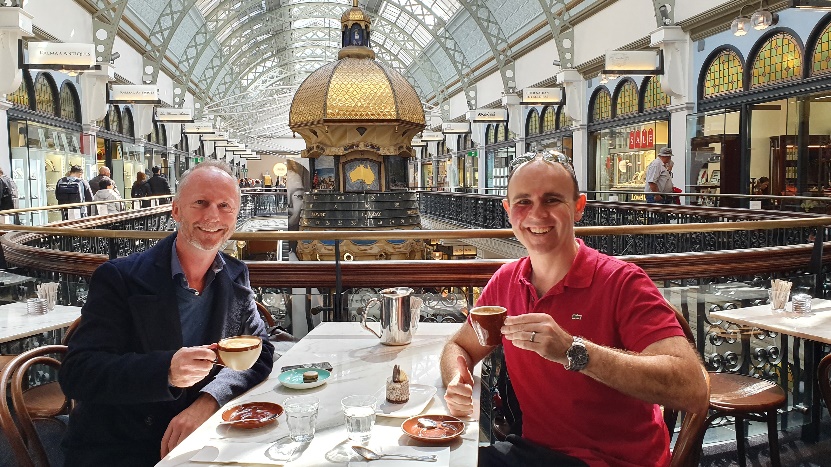 Monthly: 2 x Events1 x Review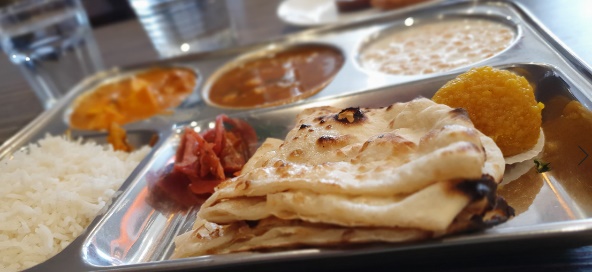 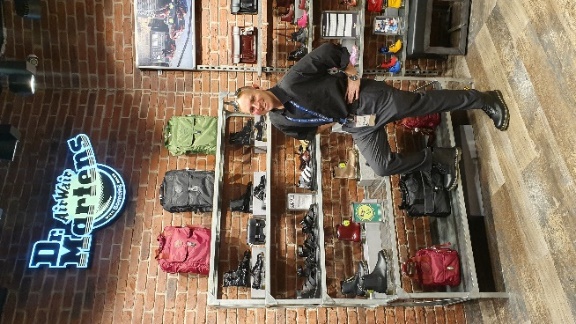 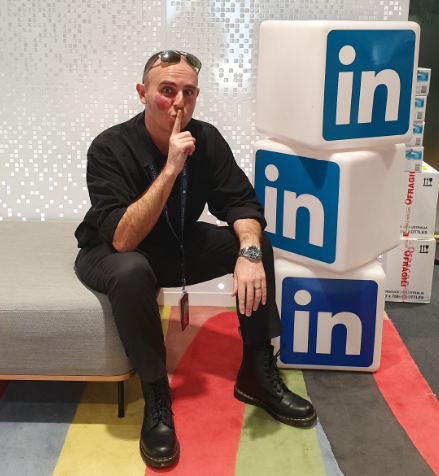 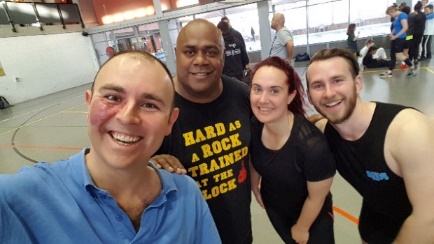 